Role: Home Care Package (HCP) Care ManagerRole: Home Care Package (HCP) Care ManagerRole: Home Care Package (HCP) Care ManagerRole: Home Care Package (HCP) Care ManagerRole: Home Care Package (HCP) Care ManagerTask DescriptionThe HCP Care Manager role is aimed towards supporting clients to remain independent at home and within the community.The HCP Care Manager will assist clients to remain independent by coordinating necessary services (in-house or externally), managing client budgets and overseeing the client’s care plans.Within the role, HCP Care Manager’s will liaise with client’s services, treatment providers, ACAT (Aged Care Assessment Team).The HCP Care Manager facilitates both face-to-face meetings / assessments with clients, as well as engage in remote-based communication (phone / email). Report writing / case noting is also a significant component of the role.Greater than 50% of role would be undertaken at a computer workstation (office or home-based).Clients consist of people with disadvantaged / homeless backgrounds and clients typically have physical, psychological, emotional or behavioural issues.  These are assessed prior to referral to Wintringham. Clients are then categorised as level 1 or 2 (low care), 3 or 4 (high care) on the ANZAF legislation guide.HCP Care Managers can be exposed to client’s with escalating behaviour, resulting in physical or verbal abuse.HCP Care Managers manage a case load of 19-31 clients (depending on whether percentage of level 1, 2, 3 or 4 client’s).The HCP Care Manager may travel up to 1 hour (one-way) to attend face-to-face meetings with clientsModification OptionsReduction in face-to-face visits if erratic client behaviour a concern or have two HCP Care Managers attend Task DescriptionThe HCP Care Manager role is aimed towards supporting clients to remain independent at home and within the community.The HCP Care Manager will assist clients to remain independent by coordinating necessary services (in-house or externally), managing client budgets and overseeing the client’s care plans.Within the role, HCP Care Manager’s will liaise with client’s services, treatment providers, ACAT (Aged Care Assessment Team).The HCP Care Manager facilitates both face-to-face meetings / assessments with clients, as well as engage in remote-based communication (phone / email). Report writing / case noting is also a significant component of the role.Greater than 50% of role would be undertaken at a computer workstation (office or home-based).Clients consist of people with disadvantaged / homeless backgrounds and clients typically have physical, psychological, emotional or behavioural issues.  These are assessed prior to referral to Wintringham. Clients are then categorised as level 1 or 2 (low care), 3 or 4 (high care) on the ANZAF legislation guide.HCP Care Managers can be exposed to client’s with escalating behaviour, resulting in physical or verbal abuse.HCP Care Managers manage a case load of 19-31 clients (depending on whether percentage of level 1, 2, 3 or 4 client’s).The HCP Care Manager may travel up to 1 hour (one-way) to attend face-to-face meetings with clientsModification OptionsReduction in face-to-face visits if erratic client behaviour a concern or have two HCP Care Managers attend Body Map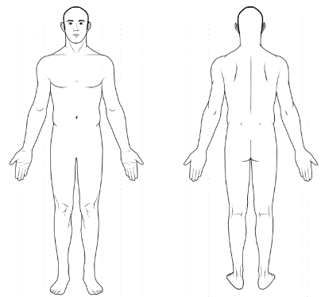 Body MapBody MapTask DescriptionThe HCP Care Manager role is aimed towards supporting clients to remain independent at home and within the community.The HCP Care Manager will assist clients to remain independent by coordinating necessary services (in-house or externally), managing client budgets and overseeing the client’s care plans.Within the role, HCP Care Manager’s will liaise with client’s services, treatment providers, ACAT (Aged Care Assessment Team).The HCP Care Manager facilitates both face-to-face meetings / assessments with clients, as well as engage in remote-based communication (phone / email). Report writing / case noting is also a significant component of the role.Greater than 50% of role would be undertaken at a computer workstation (office or home-based).Clients consist of people with disadvantaged / homeless backgrounds and clients typically have physical, psychological, emotional or behavioural issues.  These are assessed prior to referral to Wintringham. Clients are then categorised as level 1 or 2 (low care), 3 or 4 (high care) on the ANZAF legislation guide.HCP Care Managers can be exposed to client’s with escalating behaviour, resulting in physical or verbal abuse.HCP Care Managers manage a case load of 19-31 clients (depending on whether percentage of level 1, 2, 3 or 4 client’s).The HCP Care Manager may travel up to 1 hour (one-way) to attend face-to-face meetings with clientsModification OptionsReduction in face-to-face visits if erratic client behaviour a concern or have two HCP Care Managers attend Task DescriptionThe HCP Care Manager role is aimed towards supporting clients to remain independent at home and within the community.The HCP Care Manager will assist clients to remain independent by coordinating necessary services (in-house or externally), managing client budgets and overseeing the client’s care plans.Within the role, HCP Care Manager’s will liaise with client’s services, treatment providers, ACAT (Aged Care Assessment Team).The HCP Care Manager facilitates both face-to-face meetings / assessments with clients, as well as engage in remote-based communication (phone / email). Report writing / case noting is also a significant component of the role.Greater than 50% of role would be undertaken at a computer workstation (office or home-based).Clients consist of people with disadvantaged / homeless backgrounds and clients typically have physical, psychological, emotional or behavioural issues.  These are assessed prior to referral to Wintringham. Clients are then categorised as level 1 or 2 (low care), 3 or 4 (high care) on the ANZAF legislation guide.HCP Care Managers can be exposed to client’s with escalating behaviour, resulting in physical or verbal abuse.HCP Care Managers manage a case load of 19-31 clients (depending on whether percentage of level 1, 2, 3 or 4 client’s).The HCP Care Manager may travel up to 1 hour (one-way) to attend face-to-face meetings with clientsModification OptionsReduction in face-to-face visits if erratic client behaviour a concern or have two HCP Care Managers attend Demands CategoryDemands CategoryDemands CategoryTask DescriptionThe HCP Care Manager role is aimed towards supporting clients to remain independent at home and within the community.The HCP Care Manager will assist clients to remain independent by coordinating necessary services (in-house or externally), managing client budgets and overseeing the client’s care plans.Within the role, HCP Care Manager’s will liaise with client’s services, treatment providers, ACAT (Aged Care Assessment Team).The HCP Care Manager facilitates both face-to-face meetings / assessments with clients, as well as engage in remote-based communication (phone / email). Report writing / case noting is also a significant component of the role.Greater than 50% of role would be undertaken at a computer workstation (office or home-based).Clients consist of people with disadvantaged / homeless backgrounds and clients typically have physical, psychological, emotional or behavioural issues.  These are assessed prior to referral to Wintringham. Clients are then categorised as level 1 or 2 (low care), 3 or 4 (high care) on the ANZAF legislation guide.HCP Care Managers can be exposed to client’s with escalating behaviour, resulting in physical or verbal abuse.HCP Care Managers manage a case load of 19-31 clients (depending on whether percentage of level 1, 2, 3 or 4 client’s).The HCP Care Manager may travel up to 1 hour (one-way) to attend face-to-face meetings with clientsModification OptionsReduction in face-to-face visits if erratic client behaviour a concern or have two HCP Care Managers attend Task DescriptionThe HCP Care Manager role is aimed towards supporting clients to remain independent at home and within the community.The HCP Care Manager will assist clients to remain independent by coordinating necessary services (in-house or externally), managing client budgets and overseeing the client’s care plans.Within the role, HCP Care Manager’s will liaise with client’s services, treatment providers, ACAT (Aged Care Assessment Team).The HCP Care Manager facilitates both face-to-face meetings / assessments with clients, as well as engage in remote-based communication (phone / email). Report writing / case noting is also a significant component of the role.Greater than 50% of role would be undertaken at a computer workstation (office or home-based).Clients consist of people with disadvantaged / homeless backgrounds and clients typically have physical, psychological, emotional or behavioural issues.  These are assessed prior to referral to Wintringham. Clients are then categorised as level 1 or 2 (low care), 3 or 4 (high care) on the ANZAF legislation guide.HCP Care Managers can be exposed to client’s with escalating behaviour, resulting in physical or verbal abuse.HCP Care Managers manage a case load of 19-31 clients (depending on whether percentage of level 1, 2, 3 or 4 client’s).The HCP Care Manager may travel up to 1 hour (one-way) to attend face-to-face meetings with clientsModification OptionsReduction in face-to-face visits if erratic client behaviour a concern or have two HCP Care Managers attend Physical DemandPhysical DemandEmotional DemandTask DescriptionThe HCP Care Manager role is aimed towards supporting clients to remain independent at home and within the community.The HCP Care Manager will assist clients to remain independent by coordinating necessary services (in-house or externally), managing client budgets and overseeing the client’s care plans.Within the role, HCP Care Manager’s will liaise with client’s services, treatment providers, ACAT (Aged Care Assessment Team).The HCP Care Manager facilitates both face-to-face meetings / assessments with clients, as well as engage in remote-based communication (phone / email). Report writing / case noting is also a significant component of the role.Greater than 50% of role would be undertaken at a computer workstation (office or home-based).Clients consist of people with disadvantaged / homeless backgrounds and clients typically have physical, psychological, emotional or behavioural issues.  These are assessed prior to referral to Wintringham. Clients are then categorised as level 1 or 2 (low care), 3 or 4 (high care) on the ANZAF legislation guide.HCP Care Managers can be exposed to client’s with escalating behaviour, resulting in physical or verbal abuse.HCP Care Managers manage a case load of 19-31 clients (depending on whether percentage of level 1, 2, 3 or 4 client’s).The HCP Care Manager may travel up to 1 hour (one-way) to attend face-to-face meetings with clientsModification OptionsReduction in face-to-face visits if erratic client behaviour a concern or have two HCP Care Managers attend Task DescriptionThe HCP Care Manager role is aimed towards supporting clients to remain independent at home and within the community.The HCP Care Manager will assist clients to remain independent by coordinating necessary services (in-house or externally), managing client budgets and overseeing the client’s care plans.Within the role, HCP Care Manager’s will liaise with client’s services, treatment providers, ACAT (Aged Care Assessment Team).The HCP Care Manager facilitates both face-to-face meetings / assessments with clients, as well as engage in remote-based communication (phone / email). Report writing / case noting is also a significant component of the role.Greater than 50% of role would be undertaken at a computer workstation (office or home-based).Clients consist of people with disadvantaged / homeless backgrounds and clients typically have physical, psychological, emotional or behavioural issues.  These are assessed prior to referral to Wintringham. Clients are then categorised as level 1 or 2 (low care), 3 or 4 (high care) on the ANZAF legislation guide.HCP Care Managers can be exposed to client’s with escalating behaviour, resulting in physical or verbal abuse.HCP Care Managers manage a case load of 19-31 clients (depending on whether percentage of level 1, 2, 3 or 4 client’s).The HCP Care Manager may travel up to 1 hour (one-way) to attend face-to-face meetings with clientsModification OptionsReduction in face-to-face visits if erratic client behaviour a concern or have two HCP Care Managers attend Task DescriptionThe HCP Care Manager role is aimed towards supporting clients to remain independent at home and within the community.The HCP Care Manager will assist clients to remain independent by coordinating necessary services (in-house or externally), managing client budgets and overseeing the client’s care plans.Within the role, HCP Care Manager’s will liaise with client’s services, treatment providers, ACAT (Aged Care Assessment Team).The HCP Care Manager facilitates both face-to-face meetings / assessments with clients, as well as engage in remote-based communication (phone / email). Report writing / case noting is also a significant component of the role.Greater than 50% of role would be undertaken at a computer workstation (office or home-based).Clients consist of people with disadvantaged / homeless backgrounds and clients typically have physical, psychological, emotional or behavioural issues.  These are assessed prior to referral to Wintringham. Clients are then categorised as level 1 or 2 (low care), 3 or 4 (high care) on the ANZAF legislation guide.HCP Care Managers can be exposed to client’s with escalating behaviour, resulting in physical or verbal abuse.HCP Care Managers manage a case load of 19-31 clients (depending on whether percentage of level 1, 2, 3 or 4 client’s).The HCP Care Manager may travel up to 1 hour (one-way) to attend face-to-face meetings with clientsModification OptionsReduction in face-to-face visits if erratic client behaviour a concern or have two HCP Care Managers attend Task DescriptionThe HCP Care Manager role is aimed towards supporting clients to remain independent at home and within the community.The HCP Care Manager will assist clients to remain independent by coordinating necessary services (in-house or externally), managing client budgets and overseeing the client’s care plans.Within the role, HCP Care Manager’s will liaise with client’s services, treatment providers, ACAT (Aged Care Assessment Team).The HCP Care Manager facilitates both face-to-face meetings / assessments with clients, as well as engage in remote-based communication (phone / email). Report writing / case noting is also a significant component of the role.Greater than 50% of role would be undertaken at a computer workstation (office or home-based).Clients consist of people with disadvantaged / homeless backgrounds and clients typically have physical, psychological, emotional or behavioural issues.  These are assessed prior to referral to Wintringham. Clients are then categorised as level 1 or 2 (low care), 3 or 4 (high care) on the ANZAF legislation guide.HCP Care Managers can be exposed to client’s with escalating behaviour, resulting in physical or verbal abuse.HCP Care Managers manage a case load of 19-31 clients (depending on whether percentage of level 1, 2, 3 or 4 client’s).The HCP Care Manager may travel up to 1 hour (one-way) to attend face-to-face meetings with clientsModification OptionsReduction in face-to-face visits if erratic client behaviour a concern or have two HCP Care Managers attend Cognitive DemandCognitive DemandRole DemandTask DescriptionThe HCP Care Manager role is aimed towards supporting clients to remain independent at home and within the community.The HCP Care Manager will assist clients to remain independent by coordinating necessary services (in-house or externally), managing client budgets and overseeing the client’s care plans.Within the role, HCP Care Manager’s will liaise with client’s services, treatment providers, ACAT (Aged Care Assessment Team).The HCP Care Manager facilitates both face-to-face meetings / assessments with clients, as well as engage in remote-based communication (phone / email). Report writing / case noting is also a significant component of the role.Greater than 50% of role would be undertaken at a computer workstation (office or home-based).Clients consist of people with disadvantaged / homeless backgrounds and clients typically have physical, psychological, emotional or behavioural issues.  These are assessed prior to referral to Wintringham. Clients are then categorised as level 1 or 2 (low care), 3 or 4 (high care) on the ANZAF legislation guide.HCP Care Managers can be exposed to client’s with escalating behaviour, resulting in physical or verbal abuse.HCP Care Managers manage a case load of 19-31 clients (depending on whether percentage of level 1, 2, 3 or 4 client’s).The HCP Care Manager may travel up to 1 hour (one-way) to attend face-to-face meetings with clientsModification OptionsReduction in face-to-face visits if erratic client behaviour a concern or have two HCP Care Managers attend Task DescriptionThe HCP Care Manager role is aimed towards supporting clients to remain independent at home and within the community.The HCP Care Manager will assist clients to remain independent by coordinating necessary services (in-house or externally), managing client budgets and overseeing the client’s care plans.Within the role, HCP Care Manager’s will liaise with client’s services, treatment providers, ACAT (Aged Care Assessment Team).The HCP Care Manager facilitates both face-to-face meetings / assessments with clients, as well as engage in remote-based communication (phone / email). Report writing / case noting is also a significant component of the role.Greater than 50% of role would be undertaken at a computer workstation (office or home-based).Clients consist of people with disadvantaged / homeless backgrounds and clients typically have physical, psychological, emotional or behavioural issues.  These are assessed prior to referral to Wintringham. Clients are then categorised as level 1 or 2 (low care), 3 or 4 (high care) on the ANZAF legislation guide.HCP Care Managers can be exposed to client’s with escalating behaviour, resulting in physical or verbal abuse.HCP Care Managers manage a case load of 19-31 clients (depending on whether percentage of level 1, 2, 3 or 4 client’s).The HCP Care Manager may travel up to 1 hour (one-way) to attend face-to-face meetings with clientsModification OptionsReduction in face-to-face visits if erratic client behaviour a concern or have two HCP Care Managers attend Task DescriptionThe HCP Care Manager role is aimed towards supporting clients to remain independent at home and within the community.The HCP Care Manager will assist clients to remain independent by coordinating necessary services (in-house or externally), managing client budgets and overseeing the client’s care plans.Within the role, HCP Care Manager’s will liaise with client’s services, treatment providers, ACAT (Aged Care Assessment Team).The HCP Care Manager facilitates both face-to-face meetings / assessments with clients, as well as engage in remote-based communication (phone / email). Report writing / case noting is also a significant component of the role.Greater than 50% of role would be undertaken at a computer workstation (office or home-based).Clients consist of people with disadvantaged / homeless backgrounds and clients typically have physical, psychological, emotional or behavioural issues.  These are assessed prior to referral to Wintringham. Clients are then categorised as level 1 or 2 (low care), 3 or 4 (high care) on the ANZAF legislation guide.HCP Care Managers can be exposed to client’s with escalating behaviour, resulting in physical or verbal abuse.HCP Care Managers manage a case load of 19-31 clients (depending on whether percentage of level 1, 2, 3 or 4 client’s).The HCP Care Manager may travel up to 1 hour (one-way) to attend face-to-face meetings with clientsModification OptionsReduction in face-to-face visits if erratic client behaviour a concern or have two HCP Care Managers attend Task DescriptionThe HCP Care Manager role is aimed towards supporting clients to remain independent at home and within the community.The HCP Care Manager will assist clients to remain independent by coordinating necessary services (in-house or externally), managing client budgets and overseeing the client’s care plans.Within the role, HCP Care Manager’s will liaise with client’s services, treatment providers, ACAT (Aged Care Assessment Team).The HCP Care Manager facilitates both face-to-face meetings / assessments with clients, as well as engage in remote-based communication (phone / email). Report writing / case noting is also a significant component of the role.Greater than 50% of role would be undertaken at a computer workstation (office or home-based).Clients consist of people with disadvantaged / homeless backgrounds and clients typically have physical, psychological, emotional or behavioural issues.  These are assessed prior to referral to Wintringham. Clients are then categorised as level 1 or 2 (low care), 3 or 4 (high care) on the ANZAF legislation guide.HCP Care Managers can be exposed to client’s with escalating behaviour, resulting in physical or verbal abuse.HCP Care Managers manage a case load of 19-31 clients (depending on whether percentage of level 1, 2, 3 or 4 client’s).The HCP Care Manager may travel up to 1 hour (one-way) to attend face-to-face meetings with clientsModification OptionsReduction in face-to-face visits if erratic client behaviour a concern or have two HCP Care Managers attend PhotosPhotosPhotosPhotosPhotos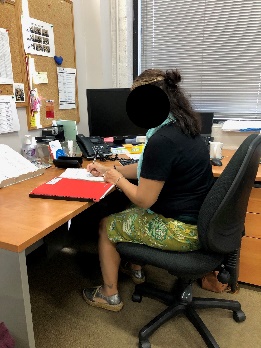 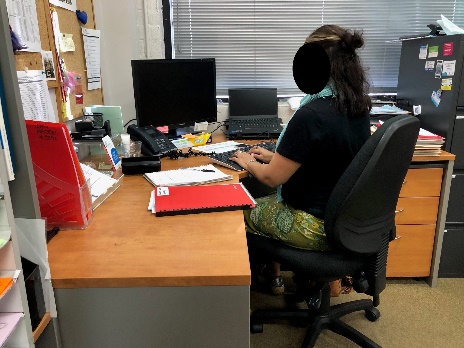 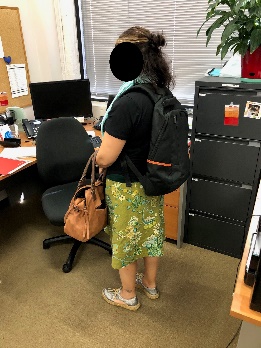 Writing at workstationTyping at workstationTyping at workstationBackpack with laptopBackpack with laptop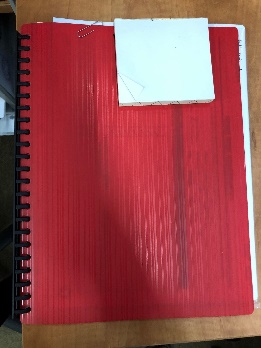 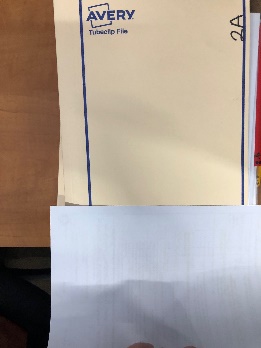 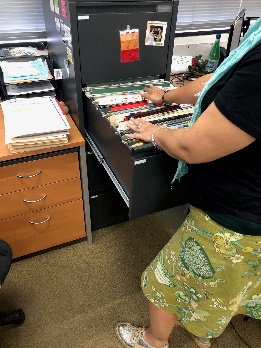 Client ‘red’ bookClient manila folderClient manila folderFiling cabinet to access recordsFiling cabinet to access recordsJob ActivityFrequencyFrequencyFrequencyCommentsJob ActivityO<33%F33-66%C>66%CommentsPhysical DemandsPhysical DemandsPhysical DemandsPhysical DemandsPhysical DemandsNeck movement: Trunk movement: Shoulder movement: Not required to work above shoulder heightElbow movement: Hand movement: Writing and typingFoot movement: Driving, attending client’s homesStanding: Sitting: Driving, completing computer-based tasksWalking:  Squatting / kneeling: Lifting: Average weight: 1-2kg‘Red’ book, client folder(s)Maximum weight: 5kgWheelchair, 4-wheel walker / frameClimbing / stairs: Within community / client residencePush / pull (clothing bins, Ladders): Client in wheelchair (as required)Sensory: hearing, touch, sightPsychological DemandsPsychological DemandsPsychological DemandsPsychological DemandsPsychological DemandsReading comprehensionOral comprehensionOral expressionWritingWriting during meetings and phone callsNumerical reasoningCritical thinkingAttention to detailJudgment and decision makingMay be required to make time sensitive decisionsActive listeningMemoryRequired to recall information of 19-31 clientsConcentrationEmotional DemandsEmotional DemandsEmotional DemandsEmotional DemandsEmotional DemandsSocial perceptivenessStress toleranceHCP Care Manager are confronted with difficult circumstances that can induce significant psychological stressPersuasionDealing with stakeholdersResolving conflicts & negotiating with othersDeal with unpleasant or angry peopleHCP Care Manager’s may be exposed to verbal abuse on a weekly basisWork with work group or teamMainly work independently, however, monthly team meetings and team auditsRole DemandsRole DemandsRole DemandsRole DemandsRole DemandsAdaptability and flexibilityTime pressureCircumstances may occur that require urgent actioningTime managementCoordinate and lead othersCoordinating services for clientsImpact of decisions on co-workers or company resultsKey DefinitionsKey DefinitionsKey DefinitionsKey DefinitionsTermDefinitionsDefinitionsDefinitionsPhysical Demands Physical Demands Physical Demands Physical Demands Sedentary WorkManual handling involving < 5kg occasionally or < 1kg frequently to lift, carry, push, pull or otherwise move objects. Sedentary work involves sitting most of the time, but may involve walking or standing for brief period of time. Jobs are Sedentary if walking and standing are required only occasionally and all other Sedentary criteria are met. Sedentary work may involve repetitive action (i.e. typing).Manual handling involving < 5kg occasionally or < 1kg frequently to lift, carry, push, pull or otherwise move objects. Sedentary work involves sitting most of the time, but may involve walking or standing for brief period of time. Jobs are Sedentary if walking and standing are required only occasionally and all other Sedentary criteria are met. Sedentary work may involve repetitive action (i.e. typing).Manual handling involving < 5kg occasionally or < 1kg frequently to lift, carry, push, pull or otherwise move objects. Sedentary work involves sitting most of the time, but may involve walking or standing for brief period of time. Jobs are Sedentary if walking and standing are required only occasionally and all other Sedentary criteria are met. Sedentary work may involve repetitive action (i.e. typing).Light WorkManual handling < 10kg of force occasionally, or < 5kg of force frequently, or a negligible amount of force constantly to move objects. Physical demand requirements are in excess of those for Sedentary work. Even though the weight lifted may be only a negligible amount, a job should be rated as Light Work:When it requires walking or standing to a significant degree: orWhen it requires sitting most of the time but entails pushing or pulling of arm or leg controlsWhen the job requires working at a production rate pace entailing the constant pushing or pulling of materials even though the weight of those materials is negligibleManual handling < 10kg of force occasionally, or < 5kg of force frequently, or a negligible amount of force constantly to move objects. Physical demand requirements are in excess of those for Sedentary work. Even though the weight lifted may be only a negligible amount, a job should be rated as Light Work:When it requires walking or standing to a significant degree: orWhen it requires sitting most of the time but entails pushing or pulling of arm or leg controlsWhen the job requires working at a production rate pace entailing the constant pushing or pulling of materials even though the weight of those materials is negligibleManual handling < 10kg of force occasionally, or < 5kg of force frequently, or a negligible amount of force constantly to move objects. Physical demand requirements are in excess of those for Sedentary work. Even though the weight lifted may be only a negligible amount, a job should be rated as Light Work:When it requires walking or standing to a significant degree: orWhen it requires sitting most of the time but entails pushing or pulling of arm or leg controlsWhen the job requires working at a production rate pace entailing the constant pushing or pulling of materials even though the weight of those materials is negligibleMedium WorkManual handling 10kg to 25kg occasionally, or 5kg to 10kg frequently, or up to 5kg constantly to move objects. Physical demand requirements are in excess of those for Light Work.Manual handling 10kg to 25kg occasionally, or 5kg to 10kg frequently, or up to 5kg constantly to move objects. Physical demand requirements are in excess of those for Light Work.Manual handling 10kg to 25kg occasionally, or 5kg to 10kg frequently, or up to 5kg constantly to move objects. Physical demand requirements are in excess of those for Light Work.Heavy WorkManual handling 25 to 50kg occasionally, or 10 to 25kg frequently, or 5 to 10kg constantly to move objects. Physical demand requirements are in excess of those required for medium work.Manual handling 25 to 50kg occasionally, or 10 to 25kg frequently, or 5 to 10kg constantly to move objects. Physical demand requirements are in excess of those required for medium work.Manual handling 25 to 50kg occasionally, or 10 to 25kg frequently, or 5 to 10kg constantly to move objects. Physical demand requirements are in excess of those required for medium work.Psychological DemandsPsychological DemandsPsychological DemandsPsychological DemandsLowestCognitive:< 3 cognitive demands in the frequent or constant on the frequency rating and / or < 5 occasional ratingsEmotional:< 3 emotional demands in the frequent or constant on the frequency ratingRole:< 2 role demands in the frequent or constant on the frequency ratingLightCognitive:Between 3 & 5 cognitive demands in the frequent or constant on the frequency rating and / or between 6-7 occasional ratingsEmotional:Between 3 & 4 emotional demands in the frequent or constant on the frequency ratingRole:2 role demands in the frequent or constant on the frequency ratingMediumCognitive:Between 6 & 8 cognitive demands in the frequent or constant on the frequency rating and / or 8-10 occasional ratingsEmotional:Between 5 & 6 emotional demands in the frequent or constant on the frequency ratingRole:3-4 role demands in the frequent or constant on the frequency ratingHighCognitive:>8 cognitive demands in the frequent or constant on the frequency rating and / or 11 plus occasional ratingsEmotional:> 6 emotional demands in the frequent or constant on the frequency ratingRole:5 role demands in the frequent or constant on the frequency rating